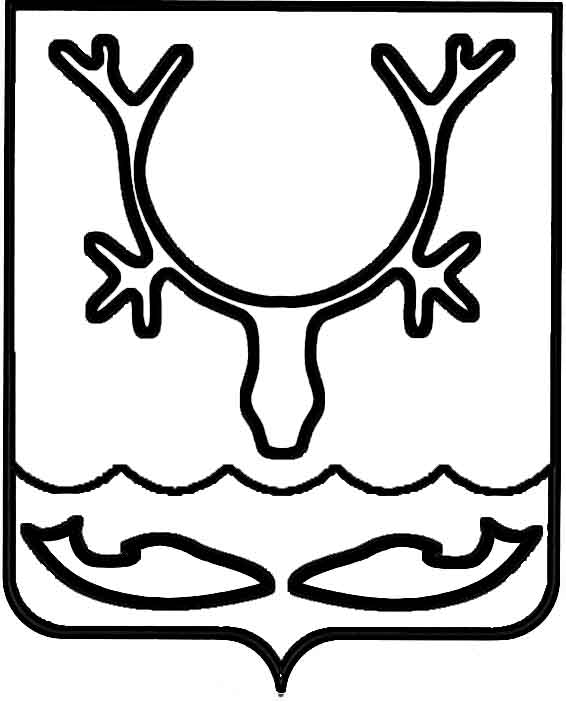 Администрация муниципального образования
"Городской округ "Город Нарьян-Мар"ПОСТАНОВЛЕНИЕОб определении стоимости услуг, предоставляемых специализированной службой по вопросам похоронного дела согласно гарантированному перечню         услуг по погребению на территории муниципального образования "Городской округ "Город Нарьян-Мар"В целях реализации положений Федерального закона от 12.01.1996 № 8-ФЗ 
"О погребении и похоронном деле" (в ред. от 23.05.2018), в соответствии 
с Федеральным законом от 06.10.2003 № 131-ФЗ "Об общих принципах организации местного самоуправления в Российской Федерации" (в ред. от 24.04.2020), Положением о порядке принятия решений об установлении тарифов на услуги (работы) муниципальных предприятий и учреждений МО "Городской округ "Город                    Нарьян-Мар", утвержденным решением Совета городского округа "Город                         Нарьян-Мар" от 22.11.2012 № 477-р, Администрация муниципального образования "Городской округ "Город Нарьян-Мар"П О С Т А Н О В Л Я Е Т:1.	Определить стоимость услуг, предоставляемых согласно гарантированному перечню услуг по погребению специализированной службой по вопросам похоронного дела супругу, близким родственникам, иным родственникам, законному представителю или иному лицу, взявшему на себя обязанность осуществить погребение умершего (Приложение 1).2.	Определить стоимость услуг, предоставляемых согласно гарантированному перечню услуг по погребению специализированной службой по вопросам похоронного дела при отсутствии супруга, близких родственников, иных родственников 
либо законного представителя или при невозможности осуществить ими погребение, 
а также при отсутствии иных лиц, взявших на себя обязанность осуществить погребение умершего (Приложение 2).3.	Признать утратившим силу постановление Администрации муниципального образования "Городской округ "Город Нарьян-Мар" от 29.05.2020 № 382 
"Об определении стоимости услуг, предоставляемых специализированной службой 
по вопросам похоронного дела согласно гарантированному перечню услуг 
по погребению на территории МО "Городской округ "Город Нарьян-Мар".4.	Настоящее постановление вступает в силу с 1 декабря 2020 года и подлежит официальному опубликованию.Приложение 1к постановлению Администрации муниципального образования 
"Городской округ "Город Нарьян-Мар"
от 27.11.2020 № 926Приложение 2к постановлению Администрации муниципального образования 
"Городской округ "Город Нарьян-Мар"
от 27.11.2020 № 926Стоимость услуг, предоставляемых согласно гарантированному перечню услуг 
по погребению специализированной службой по вопросам похоронного дела 
при отсутствии супруга, близких родственников, иных родственников либо законного представителя или при невозможности осуществить ими погребение, а также 
при отсутствии иных лиц, взявших на себя обязанность погребение умершего 27.11.2020№926Глава города Нарьян-Мара О.О. БелакСтоимость услуг, предоставляемых согласно гарантированному перечню услуг 
по погребению специализированной службой по вопросам похоронного дела супругу, близким родственникам, иным родственникам, законному представителю или иному лицу, взявшему на себя обязанность погребение умершего Стоимость услуг, предоставляемых согласно гарантированному перечню услуг 
по погребению специализированной службой по вопросам похоронного дела супругу, близким родственникам, иным родственникам, законному представителю или иному лицу, взявшему на себя обязанность погребение умершего Стоимость услуг, предоставляемых согласно гарантированному перечню услуг 
по погребению специализированной службой по вопросам похоронного дела супругу, близким родственникам, иным родственникам, законному представителю или иному лицу, взявшему на себя обязанность погребение умершего № п/пНаименование услугиСтоимость, руб.1Оформление документов на погребение990,132Предоставление гроба (без обивки) 6 056,543Доставка гроба к дому (зданию морга)754,884Предоставление и доставка к месту захоронения предметов, необходимых для погребения2 030,463Перевозка тела (останков умершего) к месту захоронения2 228,854Погребение, в том числе:9 386,034.1Рытье могилы6 650,414.2Захоронение2 593,044.3Установка стеллы142,58ВсегоВсего21 446,89№ п/пНаименование услугиСтоимость, руб.1Оформление документов 990,132Транспортировка тела в морг (с места обнаружения)2 075,833Облачение тела 712,464Предоставление гроба (без обивки) 6 056,545Доставка гроба в здание морга754,886Перевозка тела (останков умершего) к месту захоронения                     (с выносом из морга)1 996,637Предоставление и доставка к месту захоронения предметов, необходимых для погребения2 280,468Погребение, в том числе:8 656,738.1Рытье могилы6 650,418.2Захоронение1 863,748.3Установка стеллы142,58ВсегоВсего23 523,66